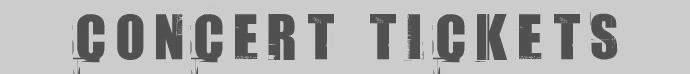 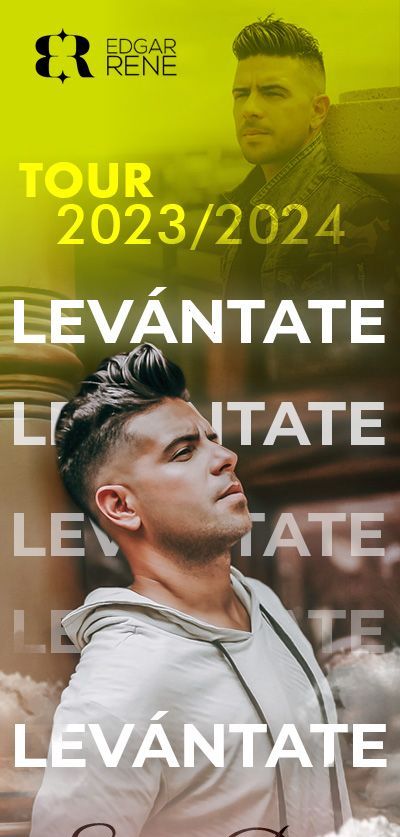 Name: Location:Date and time: Ticket Price: $Teacher’s Signature: www.justolamasgroup.comName: Location:Date and time: Ticket Price: $Teacher’s Signature: www.justolamasgroup.comName: Location:Date and time: Ticket Price: $Teacher’s Signature: www.justolamasgroup.com